ПРОГРАММАсовещания работников Сети школПервого Президента Республики Саха (Якутия) М.Е. Николаева – базовых школ Академии наук Республики Саха (Якутия)15-18 марта 2021 г.Якутск, 2021 г.Дадим нашим детям сильные крылья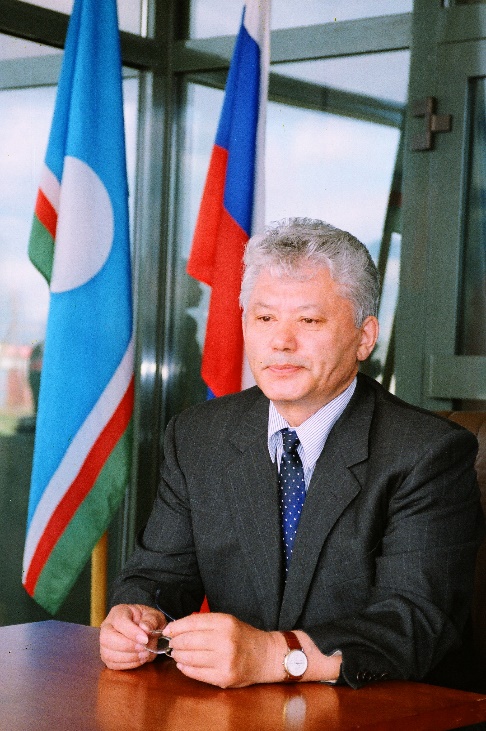 В память о народном учителе СССР М.А. Алексееве я в 1997 г. своим Указом создал сеть Президентских школ республики, так были созданы первые в России лицеи и гимназии повышенного уровня. Эти школы сегодня являются гордостью Республики Саха. Многих учителей, директоров Президентских школ я знаю лично, мы систематически встречаемся, обсуждаем вместе наиболее сложные вопросы образования и воспитания личности. Первые директора и учителя созданных лицеев и гимназий отличались особой самоотверженностью, идеями, высокой организованностью и маштабами мышления. Они были моими единомышленниками в вопросах развития образования. Их мысли, думы и взгляды были заложены в основу Концепции развития образования в республике в первой четверти XXI века.По моему замыслу, Президентским школам предстояло стать “точками роста” новой образовательной системы, центрами новых образовательных технологий – высоких технологий. Нами были поставлены абициозные цели – 100% поступление в ВУЗЫ, ведущие, центральные ВУЗЫ России и мира. И я с уверенностью могу сказать, что наши лицеи и гимназии справились с этой целью. И наши дети оказались яркими звездами многих престижных вузов страны и мира. Сегодня они работают во многих отраслях экономики и производства, создают свой бизнес и даже целые направления экономики.Четвертьвековая история лицеев и гимназий Сети Президентских школ показывает нам, что высокая и благородная цель, наше большое желание и творческий, вдохновенный труд могут достигать хороших результатов в короткие сроки. Сегодня мы все должны выразить сердечную благодарность каждому педагогу Сети Президентских школ, родителям и общественности улусов за плодотворное сотрудничество! Однако 25 лет – это только начало пути, в мире существуют старейшие школы и университеты, насчитывающие сотни лет и заслужившие мировую известность. Нам к этому надо стремиться. Сегодня мир открыт, нет границ, чтобы познавать все лучшее и передовое. В мире стремительных изменений мы не остаемся в стороне и с новой силой возрождаем движение Президентских школ во имя светлого будущего, во имя наших детей. И ключевым фактором успеха наших школ должны стать особенности учащихся и отбор лучших из лучших, а раскрытие таланта, потенциала каждого ученика. Мы должны верить в то, что каждый ребенок талантлив и красив, способен на высокие достижения и должен стать счастливым человеком. В этом деле нашей главной “военной тайной” должно стать творческое начало, творческая инициатива и наивысшая ответственность в этом деле принадлежит педагогам, вам, вашему таланту, инновационной культуре и умению мастерски транслировать и утверждать достижения человеческого разума и культуры. Именно вы являетесь носителями продуктивных образовательных технологий.Учиться в таких школах должно быть не только престижно, но и чрезвычайно ответственно – с повышенной нагрузкой, как, например, летчикам в школах космонавтики. При этом повышенная ответственность за результаты негласно возлагалась не только на педагогов, но и на самих школьников и их родителей. Только в триаде ученик-родитель-учитель мы можем добться успеха.Воздавая должное разуму, интеллекту, знаниям, мы не должны забывать о душе. Президентские школы являются школами воспитания личности. В детях формируются интеллектуалы и интеллигенты, в реальной жизни спрос больше на первых, но судьбу нации будут решать вторые. Их не заменят никакие суперинтеллектуальные машины, потому что трудно представить себе электронную машину, обладающую состраданием, совестью, патриотизмом, эстетическими чувствами и другими духовными, и душевными переживаниями. К поиску совершенства разума и духа нам необходимо развитие образования строить на основе “пяти китов” – музыки, рисования, шахмат, изучения языков и занятия спортом. Я рад, что сегодня директора и коллективы образовательных учреждений активно включились в разработку проекта развития Сети школ основываясь на научно-исследовательском опыте ведущих образовательных и научных учреждений страны. Уверен, что в таком ключе, общими усилиями руководства республики, образовательных учреждений и муниципальных образований мы зародим новый этап развития Сети Президентских школ республики. Уважаемые директора! Вашей главной целью является способность вдохновить и повести за собой весь коллектив, всплотить вокруг школы все сообщество во имя будущего. Мы должны ставить перед собой самые высокие цели, самые трудные задачи, только тогда наш талант засверкает. Будьте смелыми! Дерзайте вперед!Дорогие друзья! Каждую весну стаи сильных птиц наполняют просторы нашей Якутии. Здесь они заботливо выводят своих птенцов, ставят их на крыло и увлекают в небесную высоту.Мы дадим своим детям сильные крылья и с любовью проводим их в открытый мир.Михаил Ефимович Николаев,Первый Президент Республики Саха (Якутия)ПрограммаXXV юбилейная олимпиада учащихсяСети школ Первого Президента Республики Саха (Якутия) М.Е. Николаева- базовых школ Академии наук Республики Саха (Якутия) программа совещания работников Сети школ Первого Президента Республики Саха (Якутия) М.Е. Николаева – базовых школ Академии наук Республики Саха (Якутия)15-18 марта 2021 г.СОГЛАСОВАНОМинистр образования и науки Республики Саха (Якутия)___________________ М.П. Сивцев«10» марта 2021 г.УТВЕРЖДАЮПервый Президент Республики Саха (Якутия), Государственный советник Республики Саха (Якутия)________________ М.Е. Николаев«10» марта 2021 г.СОГЛАСОВАНОПредседатель постоянного комитета Государственного Собрания (Ил Тумэн) Республики Саха (Якутия) по науке, образованию, культуре, средствам массовой информации и делам общественных организаций__________________ Ф.В. Габышева«10» марта 2021 г.СОГЛАСОВАНОПрезидент Академии наук Республики Саха (Якутия), член-корреспондент РАН__________________ В.В. Филиппов«10» марта 2021 г.СОГЛАСОВАНОПредседатель Совета директоров Сети школ Первого Президента Республики Саха (Якутия) М.Е. Николаева___________________ Ф.Ф. Татаринов«10» марта 2021 г.СОГЛАСОВАНОГенеральный директор НО «Целевой фонд будущих поколений Республики Саха (Якутия)»___________________ В.А. Егоров«10» марта 2021 г.ВремяНаименование15 марта 2021 г. (понедельник) 15 марта 2021 г. (понедельник) 08.00Техническое открытие XXV юбилейной олимпиады учащихся Сети школ Первого Президента Республики Саха (Якутия) М.Е. Николаева08.30-09.00Технический инструктаж к олимпиаде09.00-12.00Олимпиада по математике и химии12.00-14.00Обеденный перерыв14.00-17.00Олимпиада по физике и русскому языку17.00-19.00Торжественное открытие XXV юбилейной олимпиады учащихся Сети школ Первого Президента Республики Саха (Якутия) М.Е. НиколаеваПодключиться к конференции Zoomhttps://us02web.zoom.us/j/84576087671?pwd=bjNEU2drVlhjRk5qMDNrT3hocU5hQT09 Идентификатор конференции: 845 7608 7671Код доступа: 588510Прямой эфир на Youtube канале: https://youtube.com/channel/UClKRP_9JNN54ZA9hf_ngDoQ 16 марта 2021 г. (вторник)16 марта 2021 г. (вторник)08.00-09.00Техническое подключение09.00-12.00Олимпиада по информатике и обществознанию12.00-14.00Обеденный перерыв13.00-14.00Техническое подключение14.00-17.00Олимпиада по биологии и английскому языку17 марта 2021 г. (среда)17 марта 2021 г. (среда)08.00-09.00Техническое подключение09.00-12.00Олимпиада по якутскому языку и 3D-моделированию18 марта 2021 г. (четверг)18 марта 2021 г. (четверг)14.00Торжественное закрытие XXV юбилейной олимпиады учащихся Сети школ Первого Президента Республики Саха (Якутия) М.Е. НиколаеваПрямой эфир закрытия Олимпиады Youtube канале: https://youtube.com/channel/UClKRP_9JNN54ZA9hf_ngDoQ ВремяНаименование16 марта 2021 г. (вторник)16 марта 2021 г. (вторник)Секция 1. Духовно-нравственное воспитание учащихся Секция 1. Духовно-нравственное воспитание учащихся 10.00-11.00«5 китов образования: «Музыка для всех», «Рисуем все!», «Все в спорт!», «Шахматы», «Три языка»Модераторы:Петрова Анжелика Ивановна, заместитель директора по учебно-методической работе Бердигестяхской улусной гимназии, к.т. 89247689369Капитонова Наталья Петровна, заведующий Николаев-центром – Библиотекой-архивом первого Президента Республики Саха (Якутия), к.т.89969151984Карпов Григорий Анатольевич, заместитель директора по воспитательной работе Октемского научно-образовательного центраПодключиться к конференции Zoomhttps://us02web.zoom.us/j/9577923496?pwd=WnJuM2p3SDdBWGZtMy9icy9xVzg1dz09 Идентификатор конференции: 957 792 3496Код доступа: 56672111.00-12.30«Ийэ тыл - омук култууратын эргийэр киинэ»Модераторы:Кириллина Кюндэлиинэ Трофимовна, учитель якутского языка и литературы Якутской городской национальной гимназии им. А.Г. и Н.К. Чиряевых, к.т. 89644156073Андросова Оксана Прокопьевна, учитель якутского языка и литературы Таттинского лицея им. А.Е. Мординова, к.т. 89142978147Подключиться к конференции Zoomhttps://us02web.zoom.us/j/9577923496?pwd=WnJuM2p3SDdBWGZtMy9icy9xVzg1dz09 Идентификатор конференции: 957 792 3496Код доступа: 566721Секция 2. Учитель будущегоСекция 2. Учитель будущего10.00Методический семинар«Совершенствование и систематизацияметодической работы школ сети первого Президента Республики Саха (Яутия) М.Е. Николаева» Модератор: Екечьямова Кыдана Михайловна, заместитель директора по УМР Чурапчинской гимназии им. С. К. Макарова, 89247673299Подключиться к конференции meethttps://meet.google.com/vpj-krmq-dsm 10.30Мастер-класс и круглый стол«Создание авторского цифрового контента»Модератор: Захарова Мария Павловна, учитель математики высшей квалификации Амгинского лицея им. Л.В. Киренского, отличник образования Республики Саха (Якутия), почетный работник общего образования России, к.т. 89248614724Подключиться к конференции Zoomhttps://us02web.zoom.us/j/81535125394?pwd=VkxvSGNDVm9DZVpIMjQ0K3N2THg0Zz09 Идентификатор конференции: 815 3512 5394Код доступа: 81956510.00Проектная сессия директоров, заместителей директоров по учебной и научно-методической работе, руководителей кафедр«Современная школа: инновационная программа повышенного уровня»Председатель рабочей группы: Габышева Феодосия Васильевна, председатель постоянного комитета Государственного Собрания (Ил Тумэн) Республики Саха (Якутия) по науке, образованию, культуре, средствам массовой информации и делам общественных организаций, д.п.н., профессорМодераторы: Адамова Саргылана Алексеевна, заместитель директора Якутской городской национальной гимназии им. А.Г. и Н.К. Чиряевых, 89142232169Жерготова Вера Егоровна, заместитель директора Института новых технологий, к.п.н.Семенов Юрий Иванович, руководитель НОЦ Академии наук Республики Саха (Якутия), к.т. 89142284735Подключиться к конференции Zoomhttps://zoom.us/j/93866921818?pwd=blJHc1JLd3ZKWSs4S0I3VzExNUhtZz09 Идентификатор конференции: 938 6692 1818Код доступа: 64536115.00ПЛЕНАРНОЕ СОВЕЩАНИЕработников Сети школ Первого Президента Республики Саха (Якутия) М.Е. Николаева - базовых школ Академии наук Республики Саха (Якутия)«СТРАТЕГИЯ РАЗВИТИЯ ДО 2032 ГОДА: пять шагов модернизации»Подключиться к конференции Zoomhttps://zoom.us/j/98783886820?pwd=am5tZVloZVBnYloyeVpnOVJYRGhzdz09 Идентификатор конференции: 987 8388 6820Код доступа: 799606Подключиться к конференции meetmeet.google.com/amz-eyjk-mnd 17 марта 2021 г. (среда)17 марта 2021 г. (среда)секция 3. Инфраструктура развитиясекция 3. Инфраструктура развития11.00-12.30Совещание заместителей директоров по воспитательной работе и ответственных работников по летнему отдыху«Уунээйис в Амге», как база культурно-образовательного развития обучающихся Сети школ первого Президента Республики Саха (Якутия) М.Е. Николаева в летнее время»Модераторы:Карманова Майя Капитоновна, заместитель директора по воспитательной работе Амгинского лицея им. Л.В. Киренского, к.т. 89241672950Подключиться к конференции meethttps://meet.google.com/fue-rvms-mce14.30-17.00Проектная сессия«Школьный технопарк: драйвер научно-технического развития. Сетевой подход»Модераторы:Борисова Сардана Николаевна, заместитель директора по УМР Майинского лицея им. И.Г. Тимофеева, к.т. 89142874619Алексеева Марина Петровна, к.п.н., заместитель директора по НМР Октемского-научно-образовательного центра, к.т. 89142278639Соловьева Ирина Саввична, к.п.н., заместитель директора по НИР Чурапчинской гимназии им. С. К. Макарова, к.т. 89142341326Эксперты:Воротников Сергей Анатольевич, к.т.н., доцент кафедры «Робототехнические Системы» МГТУ имени Н.Э. БауманаВоеводин Илья Геннадьевич, к.т.н., доцент, заместитель директора по научно-техническому творчеству ГАОУ АО ДО «Региональный школьный технопарк», г. Астрахань, ivoevodin@schooltech.ruПодключиться к конференции Zoomhttps://us02web.zoom.us/j/7553788193?pwd=eEY0bUl1Ly9qbndJYlMwVUdObHBzdz09 Идентификатор конференции: 755 378 8193Код доступа: 9uU70vСекция 4. Качество образования Секция 4. Качество образования 13.30-16.30Семинар для руководителей и заместителей руководителей по учебной и научно-методической работе«Система менеджмента качества (СМК) как основа, управления качеством образования»Модераторы:Новгородов Александр Валерьевич, директор Намской улусной гимназии им. Н.С. ОхлопковаУваровская Софья Петровна, заместитель директора по УР Намской улусной гимназии им. Н.С. Охлопкова, к.т. Подключиться к конференции meethttps://meet.google.com/phi-kbpp-ffj14.00-17.00Проектная сессия«Физико-математическое образование – роль в повышении качества общего образования»Концепция развития математического образования Сети школ первого Президента Республики Саха (Якутия)М.Е. НиколаеваМодераторы:Попова Татьяна Спартаковна, директор Майинского лицея им. И.Г. Тимофеева, к.т. 89142881199Федотова Нина Клавдиевна, директор Верхневилюйского лицея-интерната М.А. Алексеева, к.т. 89141065052Тимофеева Саргылана Ивановна, руководитель кафедры «Политех» Мюрюнская юношеская гимназия имени В.В. Алексеева, к.т. 89142635417Подключиться к конференции Zoomhttps://us02web.zoom.us/j/85994709807?pwd=T212UnNXT3hxTXQ2cFJVa3RtNFZhdz09 Идентификатор конференции: 859 9470 9807Код доступа: 926085Секция 5. Школа развития талантовСекция 5. Школа развития талантов14.30-17.00Проектная сессия для учителей технического профиля«Проект «Старт в космос» как пространство для самореализации и выбора профессии в мире аэрокосмической деятельности»Модераторы:Давыдова Александра Васильевна, заместитель директора по НМР Амгинского лицея им. Л.В. Киренского, к.т. 89248613657Захарова Саргылана Егоровна, к.психолог.н., доцент Московского авиационного институтаПодключиться к конференцииhttps://meet.google.com/frj-wzkm-iki14.30-17.00Проектная сессия для учителей биологии и химии«Открытие медицинских классов»Модераторы:Данилова Мария Прокопьевна, учитель биологии Октемского научно-образовательного центра, 89248779336Подключиться к конференции meethttps://meet.google.com/cri-tmvg-mcf15.00-17.00Семинар для учителей начальных классов - участников проекта «Одаренный ребенок»«Модель образовательной среды для развития общей одаренности детей младшего школьного возраста на основе междисциплинарного обучения»Шумакова Н.Б., г.н.с. Психологического института РАО, доктор психологических наук, профессор, лауреат премии Президента Российской Федерации в области образованияучителя ГБОУ города Москва «Школа № 1569 «Созвездие»Авдеева Н.И., лауреат Премии Президента РФ в области образования, автор пособий по междисциплинарному обучению, учитель ГБОУ Школа № 1569 «Созвездие»Климанова Е.В., автор пособий по междисциплинарному обучению, учитель ГБОУ Школа № 1569 «Созвездие»Модераторы:Карамзина Оксана Владимировна, учитель начальных классов Амгинского лицея им. Л.В. Киренского, к.т. 89248617580Волчок Татьяна Ивановна, к.п.н., руководитель научно-методического отдела Вилюйского профессионально-педагогического колледжа им. Н.Г. ЧернышевскогоРумянцева Саргылана Григорьевна, заместитель директора по УВР Бердигестяхской средней общеобразовательной школы им. С.П. Данилова, к.т. 89244618066 Ответственный: Пермякова Анна Васильевна, м.н.с. Научно-образовательного центра Академии наук Республики Саха (Якутия)Подключиться к конференции meethttp://meet.google.com/dri-qqwm-ufz18 марта 2021 г. (четверг)18 марта 2021 г. (четверг)Секция 2. Учитель будущегоСекция 2. Учитель будущего10.00Мастер-класс«Составление и издание авторских задачников по физике:из опыта работы Ю.А. Лазарев, учителя физики высшей категории»Лазарев Юрий Афанасьевич, учитель физики высшей категории МБОУ «Нюрбинский технический лицей имени А.Н. Чусовского», Заслуженный учитель России, «Отличник народного просвещения РСФСР», обладатель именной стипендии первого Президента Республики Саха (Якутия) М.Е. Николаева «Знанием победишь», «Учитель учителей Республики Саха (Якутия)»Семенов Юрий Иванович, руководитель НОЦ Академии наук Республики Саха (Якутия), к.т. 89142284735Подключиться к конференции meethttps://meet.google.com/xkb-hoaq-rzb 10.00Проект «100 аспирантов-педагогов»Пермякова Анна Васильевна, м.н.с. Научно-образовательного центра Академии наук Республики Саха (Якутия)Подключиться к конференции zoomhttps://us04web.zoom.us/j/78095711736?pwd=MEZlNnBkd0loT0xSZmRkZjVoK1o0Zz09 14.00Торжественное закрытие XXV юбилейной олимпиады учащихся Сети школ Первого Президента Республики Саха (Якутия) М.Е. НиколаеваПрямой эфир закрытия Олимпиады Youtube канале: https://youtube.com/channel/UClKRP_9JNN54ZA9hf_ngDoQ15.00Закрытие совещания работников Сети школ Первого Президента Республики Саха (Якутия) М.Е. Николаева - базовых школ Академии наук Республики Саха (Якутия)«СТРАТЕГИЯ РАЗВИТИЯ ДО 2032 ГОДА: пять шагов модернизации»Подключиться к конференцииПодключиться к конференции Zoomhttps://zoom.us/j/97958183942?pwd=VlFQaHo2WnNlSU9KcTZ4OWM5aWdjdz09 Идентификатор конференции: 979 5818 3942Код доступа: 007842